Πληροφορίες:Σύνδεσμος: https://www.geogebra.org/m/uka5kz4cΟι μαθητές μπορούν να έχουν πρόσβαση στις εφαρμογές GeoGebra σκανάροντας τον κωδικό QR στην παρουσίαση και στα φύλλα εργασίας.Βιβλιογραφία:Δεδομένα για θερμοκρασία: https://www.wetter2.com/europe/germany/baden-wurttemberg/stuttgart?page=past-weather#day=2&month=2 (25.03.2022)GeoGebra Εργασίες 1-5: προσαρμογή από https://www.geogebra.org/m/xgykmjxv (03/25/2022)Πίνακας / Διαφάνειες για εισαγωγή: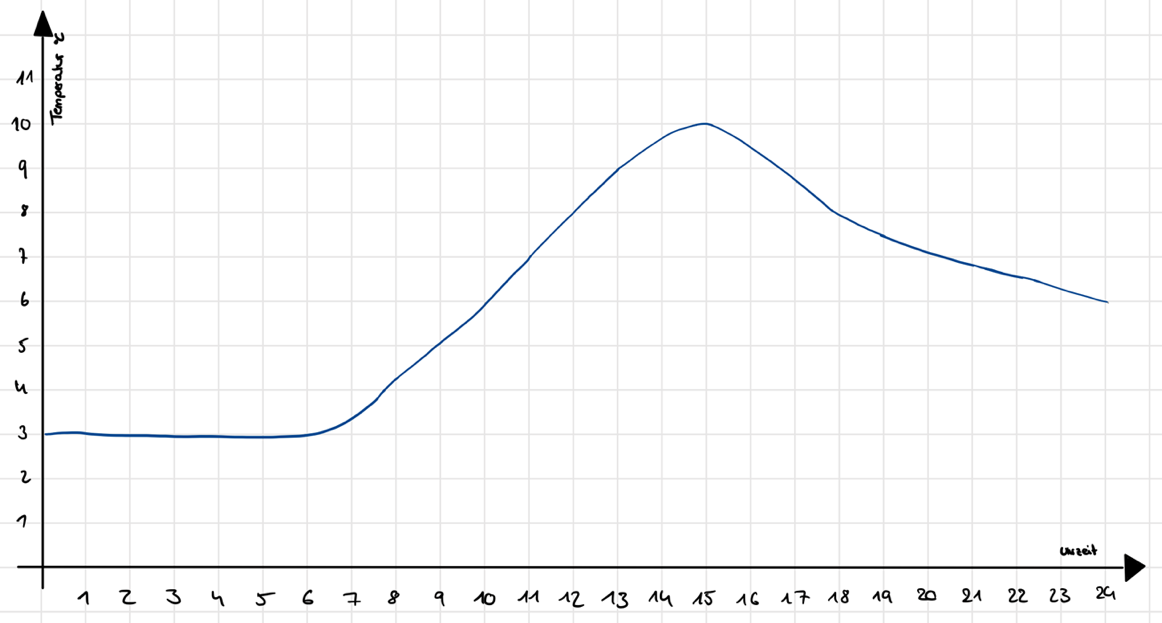 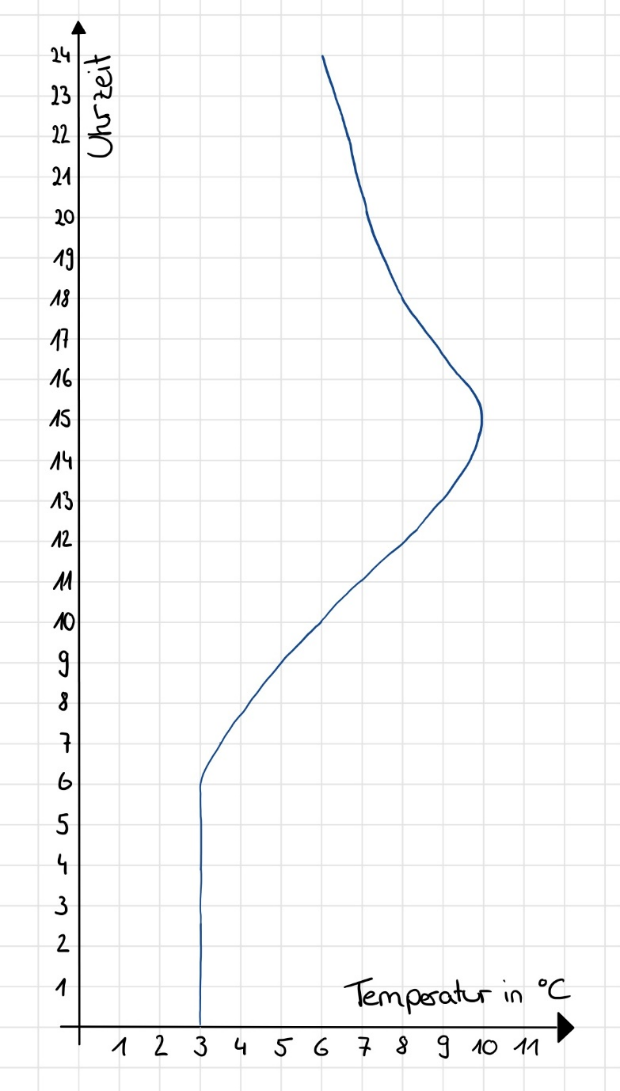 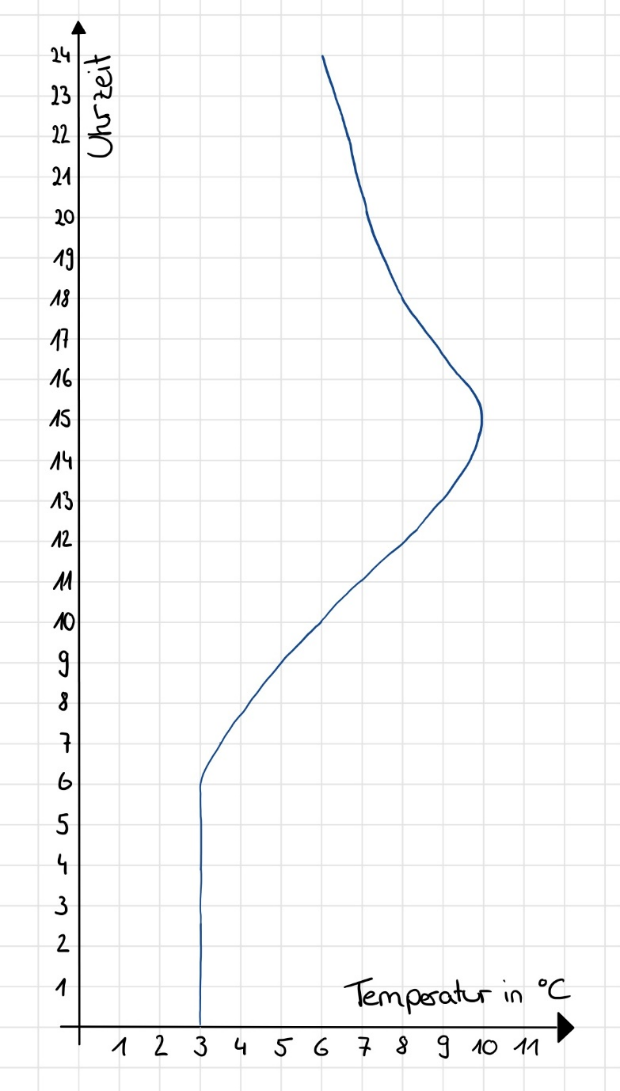 Πλάνο ΜαθήματοςΕνότητα:ΘερμοκρασίαΘερμοκρασίαΘερμοκρασίαΘερμοκρασίαΏρες διδασκαλίας:60 λεπτά60 λεπτά60 λεπτά60 λεπτάΕπίπεδο τάξης:Τάξη 7 & 8 Τάξη 7 & 8 Τάξη 7 & 8 Τάξη 7 & 8 Σύντομη περιγραφή:Σε αυτή την ενότητα, παρουσιάζεται μια καινούρια αναπαράσταση, αυτή του βελοειδούς διαγράμμτος, και οι μαθητές εμβαθύνουν στη σύνδεση αναπαραστάσεων, πίνακα και γραφικής παράστασης. Οι μαθητές εξετάζουν πότε η αντιστοίχιση είναι μοναδική σε βελοειδές διάγραμμα και σε σύστημα συντεταγμένων. Χρησιμοποιώντας διαφορετικές αναπαραστάσεις συναρτησιακών σχέσεων, οι μαθητές εξοικειώνονται με τις ιδιότητές τους και συνδέουν τις αναπαραστάσεις. Οι μαθητές διαχωρίζουν τις αντιστοιχίσεις σε αυτές που ορίζουν και σε αυτές που δεν ορίζουν συναρτήσεις. Για σκοπούς κατανόησης, χρησιμοποιούνται δεδομένα θερμοκρασίας-χρόνου σε απλοποιημένη μορφή.Σε αυτή την ενότητα, παρουσιάζεται μια καινούρια αναπαράσταση, αυτή του βελοειδούς διαγράμμτος, και οι μαθητές εμβαθύνουν στη σύνδεση αναπαραστάσεων, πίνακα και γραφικής παράστασης. Οι μαθητές εξετάζουν πότε η αντιστοίχιση είναι μοναδική σε βελοειδές διάγραμμα και σε σύστημα συντεταγμένων. Χρησιμοποιώντας διαφορετικές αναπαραστάσεις συναρτησιακών σχέσεων, οι μαθητές εξοικειώνονται με τις ιδιότητές τους και συνδέουν τις αναπαραστάσεις. Οι μαθητές διαχωρίζουν τις αντιστοιχίσεις σε αυτές που ορίζουν και σε αυτές που δεν ορίζουν συναρτήσεις. Για σκοπούς κατανόησης, χρησιμοποιούνται δεδομένα θερμοκρασίας-χρόνου σε απλοποιημένη μορφή.Σε αυτή την ενότητα, παρουσιάζεται μια καινούρια αναπαράσταση, αυτή του βελοειδούς διαγράμμτος, και οι μαθητές εμβαθύνουν στη σύνδεση αναπαραστάσεων, πίνακα και γραφικής παράστασης. Οι μαθητές εξετάζουν πότε η αντιστοίχιση είναι μοναδική σε βελοειδές διάγραμμα και σε σύστημα συντεταγμένων. Χρησιμοποιώντας διαφορετικές αναπαραστάσεις συναρτησιακών σχέσεων, οι μαθητές εξοικειώνονται με τις ιδιότητές τους και συνδέουν τις αναπαραστάσεις. Οι μαθητές διαχωρίζουν τις αντιστοιχίσεις σε αυτές που ορίζουν και σε αυτές που δεν ορίζουν συναρτήσεις. Για σκοπούς κατανόησης, χρησιμοποιούνται δεδομένα θερμοκρασίας-χρόνου σε απλοποιημένη μορφή.Σε αυτή την ενότητα, παρουσιάζεται μια καινούρια αναπαράσταση, αυτή του βελοειδούς διαγράμμτος, και οι μαθητές εμβαθύνουν στη σύνδεση αναπαραστάσεων, πίνακα και γραφικής παράστασης. Οι μαθητές εξετάζουν πότε η αντιστοίχιση είναι μοναδική σε βελοειδές διάγραμμα και σε σύστημα συντεταγμένων. Χρησιμοποιώντας διαφορετικές αναπαραστάσεις συναρτησιακών σχέσεων, οι μαθητές εξοικειώνονται με τις ιδιότητές τους και συνδέουν τις αναπαραστάσεις. Οι μαθητές διαχωρίζουν τις αντιστοιχίσεις σε αυτές που ορίζουν και σε αυτές που δεν ορίζουν συναρτήσεις. Για σκοπούς κατανόησης, χρησιμοποιούνται δεδομένα θερμοκρασίας-χρόνου σε απλοποιημένη μορφή.Αρχές σχεδιασμού:Διερευνητική προσέγγισηΑρχές σχεδιασμού:Ρεαλιστικά σενάριαΑρχές σχεδιασμού:Ψηφιακά εργαλείαΑρχές σχεδιασμού:Ενσώματη μάθησηΣυναρτησιακός λογισμός:Είσοδος-ΈξοδοςΣυναρτησιακός λογισμός:ΣυμμεταβολήΣυναρτησιακός λογισμός:ΑντιστοίχισηΣυναρτησιακός λογισμός:Μαθηματικό ΑντικείμενοΣτόχοι:Εισαγωγή στη συνάρτηση ως μοναδική αντιστοίχιση Αναγνώριση συναρτήσεων σε διαφορετικές μορφές αναπαράστασηςΕξέταση κατά πόσο μια κατάσταση/αναπαράσταση δείχνει συνάρτηση ή όχιΕισαγωγή στη συνάρτηση ως μοναδική αντιστοίχιση Αναγνώριση συναρτήσεων σε διαφορετικές μορφές αναπαράστασηςΕξέταση κατά πόσο μια κατάσταση/αναπαράσταση δείχνει συνάρτηση ή όχιΕισαγωγή στη συνάρτηση ως μοναδική αντιστοίχιση Αναγνώριση συναρτήσεων σε διαφορετικές μορφές αναπαράστασηςΕξέταση κατά πόσο μια κατάσταση/αναπαράσταση δείχνει συνάρτηση ή όχιΕισαγωγή στη συνάρτηση ως μοναδική αντιστοίχιση Αναγνώριση συναρτήσεων σε διαφορετικές μορφές αναπαράστασηςΕξέταση κατά πόσο μια κατάσταση/αναπαράσταση δείχνει συνάρτηση ή όχιΠλάνο μαθήματος για την ενότητα «Θερμοκρασία»Πλάνο μαθήματος για την ενότητα «Θερμοκρασία»Πλάνο μαθήματος για την ενότητα «Θερμοκρασία»Πλάνο μαθήματος για την ενότητα «Θερμοκρασία»Πλάνο μαθήματος για την ενότητα «Θερμοκρασία»ΔραστηριότηταΕκπαιδευτικόςΜαθητέςΔιδακτικά-Μεθοδολογικά ΣχόλιαΥλικάΕισαγωγή (10 λεπτά)Ο/Η εκπαιδευτικός παρουσιάζει μια γραφική παράσταση με πραγματικά δεδομένα θερμοκρασίας-χρόνου και θέτει ερωτήσεις σχετικά με τις αλλαγές της θερμοκρασίας κατά τη διάρκεια της ημέρας. Άλλες ερωτήσεις:Ποια χρονική περίοδο του χρόνου καταγράφηκαν οι θερμοκρασίες; (Φλεβάρης 2017) Ποια είναι η πρώτη τιμή; Ποια είναι η δεύτερη τιμή;Επόμενη διαφάνεια (3):Τι είναι διαφορετικό εδώ? Έμφαση στην αλλαγή ανάμεσα στην ανεξάρτητη και την εξαρτημένη μεταβλητή Οι μαθητές απαντούν τις ερωτήσεις και περιγράφουν τη γραφική παράσταση. Ενεργοποίηση μέσω παραδείγματος που εμπλέκει την πραγματική ζωή Εισαγωγή στη γραφική παράσταση θερμοκρασίας-χρόνου(πτυχής αντιστοίχισης/ είσοδος-έξοδος)ΟλομέλειαΔιαφάνειες (2-5)Εισαγωγή / Εξερεύνηση / Εργασία (5 λεπτά)Ο/Η εκπαιδευτικός εξηγεί τις εργασίες: «Σήμερα θα εξετάσετε δεδομένα που αφορούν τη θερμοκρασία μέσα από διαφορετικές αναπαραστάσεις. Θα χρησιμοποιήσετε εφαρμογές στο GeoGebra σε μερικά από αυτά».Explanation GeoGebra applet if necessary.Οι μαθητές θέτουν ερωτήσεις, όπου υπάρχει η δυνατότητα. ΟλομέλειαΔιαφάνεια (6,7), φύλλα εργασίας, ταμπλέτες, GeoGebraΕξερεύνηση / (20 λεπτά)Ο/Η εκπαιδευτικός παρακολουθεί και παρέχει υποστήριξη όπου χρειάζεται.Οι μαθητές ολοκληρώνουν τις εργασίες στο φύλλο εργασίας χρησιμοποιώντας τις εφαρμογές στο GeoGebra.Οι μαθητές ελέγχουν τις απαντήσεις τους ατομικά.Εργασία σε ζευγάριαΕισαγωγή στο βελοειδές διάγραμμαΕργασία με το σύστημα συντεταγμένων, πίνακα και βελοειδές διάγραμμα ως διαφορετικές μορφές αναπαραστάσεων.Σύνδεση αναπαραστάσεωνΕισαγωγή στη μοναδική αντιστοίχισηΦύλλα εργασίας, ταμπλέτες, GeoGebraΟργάνωση γνώσης(5 λεπτά)Ο/Η εκπαιδευτικός παρουσιάζει στους μαθητές τη διαφάνεια με την ανακεφαλαίωση. Χρησιμοποιεί το πλαίσιο με τη θερμοκρασία-χρόνο για να οπτικοποιήσει τα αποτελέσματα.Οι μαθητές διαβάζουν τη διαφάνεια ανακεφαλαίωσης και συμπληρώνουν.ΟλομέλειαΣυνάρτηση ως μοναδική αντιστοίχισηΖεύγος τιμώνΔιαφάνειες (8-10), ανακεφαλαίωσηΈλεγχος(5-10 λεπτά)Ο/Η εκπαιδευτικός δείχνει γραφικές παραστάσεις και βελοειδές διαγράμματα. Οι μαθητές εφαρμόζουν τις γνώσεις που απέκτησαν ελέγχοντας τις αναπαραστάσεις για βρουν συναρτησιακές σχέσεις. ΟλομέλειαΑξιολόγησηΔιαφάνειες (11-15)